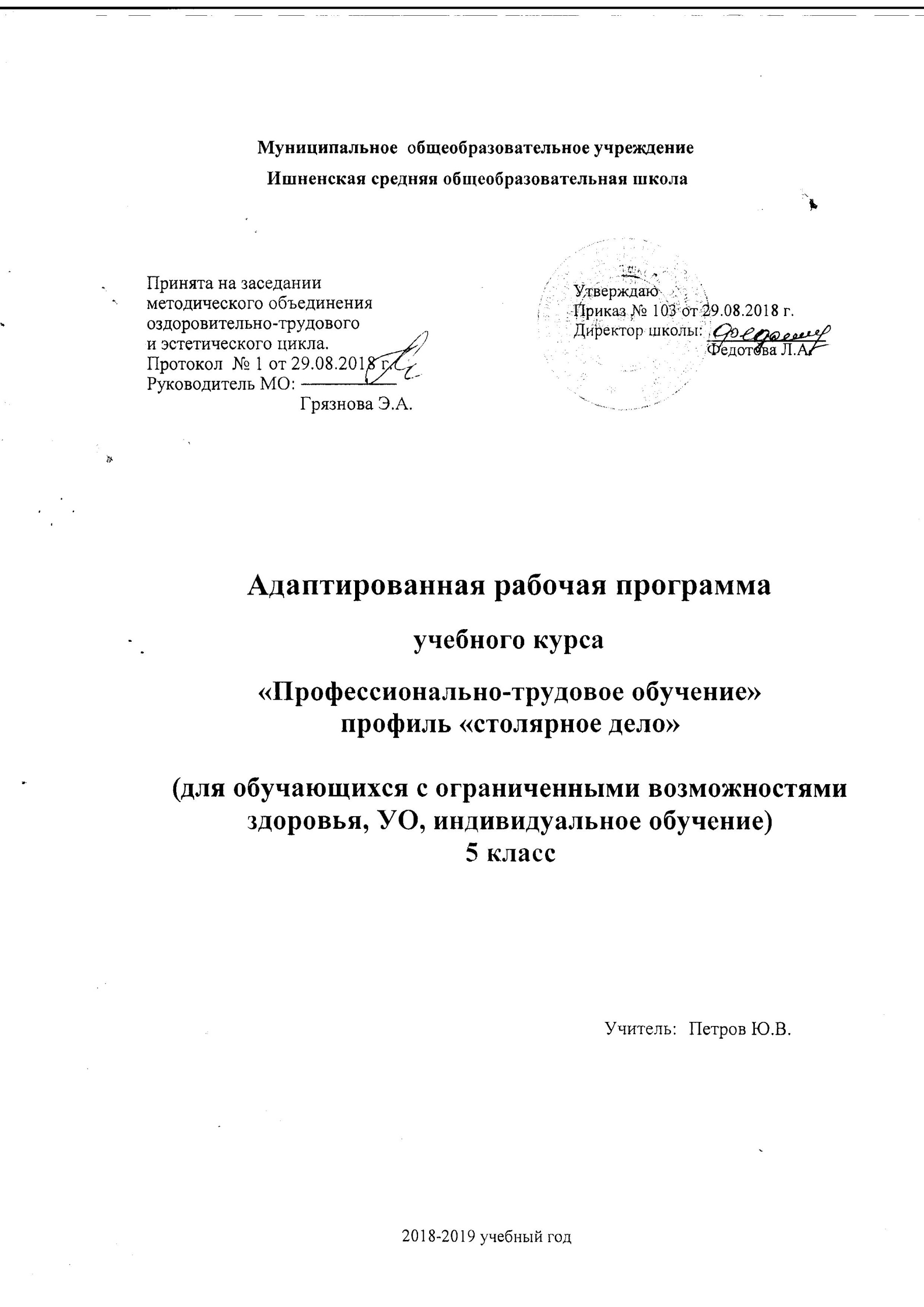 Пояснительная запискаАдаптированная рабочая программа составлена на основе Программы специальной (коррекционной) образовательной школы VIII вида для 5-9 классов под редакцией Воронковой В. В. Авторы: Мирский С.Л., Журавлев Б.А., разработанной под редакцией В.В.Воронковой. «Издательство М., «ВЛАДОС» 2016 г.Рабочая программа «Технология» для 5  класса разработана на основе:Федеральный закон «Об образовании в Российской Федерации» от 29.12.2012 N 273-ФЗ.Приказ Министерства образования РФ от 10.04.2002 г. № 29/2065-п),Санитарно-эпидемиологические    правила    и    нормативы    СанПиН    2.4.2.2821-10«Санитарно-эпидемиологические требования к условиям и реализации обучения в общеобразовательных учреждениях».Приказ от 31 марта 2014 г. №253 «Об утверждении федерального перечня учебников, рекомендуемых к использованию при реализации имеющих государственную аккредитацию образовательных программ начального общего, основного общего, среднего общего образования».Специальная (коррекционная) программа по профессионально-трудовому обучению ориентирована на обучение и воспитание детей с ограниченными  возможностями здоровья (УО)  в 5 классе. Основная цель специального (коррекционного) образования - подготовка учащихся к самостоятельной жизни в современном обществе.Основная функция данной (коррекционной) программы - коррекция личности ребёнка с ограниченными возможностями здоровья (умственной отсталостью) средствами образования.V- VII классах осуществляется профессионально-трудовое обучение, целью которого является подготовка учащихся к самостоятельному труду по получаемой специальности в обычных условиях.Специальная задача коррекции имеющихся у учащихся специфических нарушений, трудностей формирования жизненно необходимых знаний, умений и навыков осуществляется не только при изучении основных учебных предметов, на специальных занятиях и, конечно, на уроках трудового обучения.Содержание образования направлено на формирование общей культуры личности обучающихся, их адаптации к жизни в обществе, формирование профессионально-трудовых умений и навыков для дальнейшей работы в трудовом коллективе; воспитание гражданственности, трудолюбия.Задачи:коррекции недостатков умственного и физического развития;воспитание связной речи;формированию общих трудовых навыков;осуществлению социально-трудовой адаптации учащихся;формированию  навыков  самоконтроля  учебных  действий,  культуры  речи  и  поведения,санитарно-гигиенических навыков и здорового образа жизни;обеспечению условий формирования личности школьника с ограниченными возможностями здоровья в комплексном взаимодействии психолога, соц. педагога, учителей, родителей.В школьном  учебном плане  предусмотрено  проведение 68  часов на профессионально-трудовое обучение в 5 классе, из расчета 2 часа в неделю.Данная программа для специальной школы VIII вида предполагает формирование у учащихся необходимого объёма профессиональных знаний и общетрудовых умений. В нашей школе профессионально-трудовое обучение ведётся по направлению столярное дело.Цель программы – подготовить школьников к поступлению в учебные заведения средне-специального образования, соответствующего типа и профиля. В процессе обучения школьники знакомятся с разметкой деталей, пилением, строганием, сверлением древесины, скреплением деталей в изделия и украшением их. Приобретают навыки владения столярными инструментами и приспособлениями, узнают правила ухода за ними.Некоторые из инструментов и приспособлений изготавливают сами. Кроме того, ребята учатся работать на сверлильном и токарном станках, Знакомятся с ручным электрифицированным инструментом, учатся применять лаки, клеи, краски, красители. Составление и чтение чертежей, планирование последовательности выполнения трудовых операций, оценка результатов своей и чужой работы также входят в программу обучения. Большое внимание уделяется технике безопасности. Затронуто эстетическое воспитание (тема «Художественная отделка столярного изделия»). Всё это способствует физическому и интеллектуальному развитию школьников с ограниченными возможностями здоровья.4Содержание разделов и тем предметакласс (68 часов) Количество учебных недель – 34.  Количество часов в неделю  – 2Тема 1. Вводное занятие (1час)Сообщение темы занятий на четверть. Уточнение правил поведения учащихся в мастерской.Правила безопасности в работе с инструментом.Тема 2. Пиление столярной ножовкой (4 часа)Изделие. Игрушечный строительный материал из брусков разного сечения и формы. Заготовки для последующих работ.Теоретические сведения. Понятие плоская поверхность. Миллиметр как основная мера длиныстолярном деле. Виды брака при пилении. Правила безопасности при пилении и работе шкуркой.Умение. Работа столярной ножовкой. Разметка длины деталей с помощью линейки и угольника. Пиление поперек волокон в стусле. Шлифование торцов деталей шкуркой. Шлифование в «пакете». Пиление под углом в стусле. Контроль за правильностью размеров и формы детали с помощью линейки и угольника.Практические работы. Пиление брусков, выстроганных по толщине и ширине. Окрашивание изделий кисточкой.Тема 3. Промышленная заготовка древесины (5 часов)Теоретические сведения. Дерево: основные части (крона, ствол, корень), породы (хвойные,лиственные).	Древесина:	использование,	заготовка,	разделка	(бревна),	транспортировка.Пиломатериал: виды, использование. Доска: виды (обрезная, необрезная), размеры (ширина, толщина). Брусок: (квадратный, прямоугольный), грани и ребра, их взаиморасположение (под прямым углом), торец.Тема 4. Игрушки из древесины и других материалов (19 часов)Изделие. Игрушечная мебель: стол, стул, банкетка и др.Теоретические сведения. Рисунок детали изделия: назначение, выполнение, обозначение размеров. Шило, назначение, пользование, правила безопасной работы.Умение. Работа шилом. Изображение детали (технический рисунок).Практические работы. Разметка деталей из выстроганных по толщине и ширине брусков, реек и нарезанных по ширине полосок фанеры. Одновременная заготовка одинаковых деталей. Пиление полосок фанеры в приспособлении. Подготовка отверстий для установки гвоздей с помощью шила. Сборка и контроль изделий.5Практическая самостоятельная работаРабота по индивидуальным заданиям, по выбору учителя.Тема 5. Сверление отверстий на станке (12 часов)Изделие. Подставка для карандашей, кисточек из прямоугольного бруска, выстроганного по ширине и толщине (основание — из фанеры или дощечки).Теоретические сведения. Понятия сквозное и несквозное отверстие. Настольный сверлильный станок: назначение и основные части. Сверла: виды (спиральное, перовое), назначение. Правила безопасной работы на настольном сверлильном станке.Умение. Работа на настольном сверлильном станке.Практические работы. Разметка параллельных (одинаково удаленных друг от друга) линий по линейке и угольнику. Крепление сверла в патроне сверлильного станка. Работа на сверлильном станке с применением страховочного упора. Сверление несквозных отверстий по меловой отметке на сверле или с муфтой. Контроль глубины сверления.Тема 6. Игрушки из древесины и других материалов (11 часов)Изделия. Модели корабля, гусеничного трактора, грузового автомобиля.Теоретические сведения. Рашпиль, напильник драчевый, коловорот: устройство, применение, правила безопасной работы. Шурупы, отвертка: устройство, применение, правила безопасной работыУмение. Работа рашпилем, напильником, коловоротом, отверткой. Организовать работы на верстаке.Наглядное пособие. Изображения (рисунки, фотографии) корабля, гусеничного трактора, грузовика.Практические работы. Крепление заготовок в заднем зажиме верстака. Изготовление деталей. Обработка закругленных поверхностей рашпилем (драчевым напильником). Сборка изделия с помощью гвоздей, шурупов и клея.Тема 7. Выжигание (5 часов)Объекты работы. Ранее выполненное изделие (игрушечная мебель, подставка и др.).Теоретические сведения. Электровыжигатель: устройство, действие, правила безопасности при выжигании. Правила безопасности при работе с лаком.Умение. Работа электровыжигателем. Работа с лаком. Перевод рисунка на изделиеПрактические работы. Подготовка поверхности изделия к выжиганию. Перевод рисунка на изделие с помощью копировальной бумаги. Работа выжигателем. Раскраска рисунка. Нанесение лака на поверхность изделия.Практические работы.Работа по индивидуальным заданиям, по выбору учителя.Тема 8. Пиление продольной и поперечной пилой 5 часовТеоретические сведения. Пиление: виды (поперек и вдоль волокон), разница между операциями. Лучковая пила. Назначение, устройство, зубья для поперечного и продольного пиления, правила безопасной работы и переноски. Брак при пилении: меры предупреждения.Умение. Работа лобзиком.6Теоретические сведения. Работа в тетради: построение, нанесение размров, отличие чертежа от технического рисунка. Древесина для изготовления кухонных инструментов и приспособлений. Выполняемое изделие: назначение, эстетические требования.Умение. Выполнение чертежа, ориентировка в работе по чертежу.Практические работы. Подбор материала и подготовка рабочего места. Черновая разметка заготовки по чертежу изделия. Строгание. Чистовая разметка и обработка заготовки. Отделка изделия. Проверка качества работы.Календарно-тематический план к программе«Столярное дело» 5 класс (68 часов)Требования к результатам обучения:должнызнать/понимать: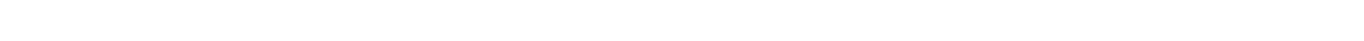 что такое технический рисунок, эскиз и чертеж;основные параметры качества детали: форма, шероховатость и размеры каждой элементарной поверхности и их взаимное расположение; уметь осуществлять их контроль;пути предупреждения негативных последствий трудовой деятельности человека на окружающую среду и собственное здоровье;какие свойства материалов необходимо учитывать при их обработке;общее устройство столярного верстака, уметь пользоваться им при выполнениистолярных операций;назначение, устройство и принцип действия простейшего столярного инструмента (разметочного, ударного и режущего) и приспособлений для пиления (стусла); уметь пользоваться ими при выполнении соответствующих операций;основные виды механизмов по выполняемым функциям, а также по используемымних рабочим частям; виды пиломатериалов;возможности и умения использовать микрокалькуляторы и ЭВМ в процессе работыдля выполнения необходимых расчетов, получения необходимой информации о технологии обработки деталей и сборки изделий;уметь:рационально организовывать рабочее место и соблюдать правила безопасности труда и личной гигиены при выполнении всех указанных работ;выполнять основные операции по обработке древесины ручными налаженными инструментами, изготавливать простейшие изделия из древесины по технологическим картам;обрезать штамповую поросль;читать простейшие технические рисунки и чертежи плоских и призматических деталей и деталей типа тел вращения;понимать содержание технологических карт и пользоваться ими при выполнении работ;графически изображать основные виды механизмов передач; находить необходимую техническую информацию; осуществлять контроль качества изготавливаемых изделий;читать чертежи и технологические карты, выявлять технические требования, предъявляемые к детали;выполнять основные учебно-производственные операции и изготавливать детали на сверлильном станке;соединять детали склеиванием, на гвоздях, шурупах;владеть простейшими способами технологии художественной отделки древесины (шлифовка, выжигание, отделка поверхностей материалов красками и лаками);применять политехнические и технологические знания и умения в самостоятельной практической деятельности;создавать простые рисунки;Должны владеть компетенциями:ценностно-смысловой;деятельностной;социально-трудовой;познавательно-смысловой;информационно-коммуникативной;межкультурной;учебно-познавательной.Способны решать следующие жизненно-практические задачи:вести экологически здоровый образ жизни;Личностными результатами изучения технологии являются воспитание и развитие социально значимых личностных качеств, индивидуально-личностных позиций, ценностных установок, раскрывающих отношение к труду, систему норм и правил межличностного общения, обеспечивающую успешность совместной деятельности.Метапредметными результатами изучения технологии является освоение учащимися универсальных способов деятельности, применяемых как в рамках образовательного процесса, так и в реальных жизненных ситуациях.Предметными результатами изучения технологии являются доступные по возрасту начальные сведения о технике, технологиях и технологической стороне труда, об основах культуры труда, элементарные умения предметно-преобразовательной деятельности, знания о различных профессиях и умения ориентироваться в мире профессий, элементарный опыт творческой деятельности.получение первоначальных представлений о созидательном и нравственном значении труда в жизни человека и общества; о мире профессий и важности правильного выбора профессии;усвоение первоначальных представлений о материальной культуре как продукте предметно-преобразующей деятельности человека;приобретение навыков самообслуживания; овладение технологическими приемами ручной обработки материалов; усвоение правил техники безопасности;приобретение первоначальных навыков совместной продуктивной деятельности, сотрудничества, взаимопомощи, планирования и организации.Материально-техническая база:Компьютер.Проектор.Экран.Учебники.Методическая литература.Станки токарные по дереву.Станок циркулярно-фуговальный.Электрический лобзик.Электровыжигатели.Столярный и слесарный инструмент.Список методической литературы:Программно-методические материалы: Технология.5-11 кл. / Сост. А. В. Марченко. – 4-е изд., стереотип. – М.: Дрофа, 2016. – 192 с.Симоненко В. Д. Технология: Учебники для учащихся 5- 7 кл. общеобразовательных учреждений: (вариант для мальчиков).– М.: «Вентана-Граф», 2018 г. – 204 с.Пичугина Г.В. Компетентностный подход в технологическом образовании. // Школа и производство, 2006. - № 1. – С. 10-15.В.В. Воронкова. «Программы специальных (коррекционных) общеобразовательных учреждений VIII вида 5-9 классы. Издательство «ВЛАДОС» 2014 год.5.«Трудовое обучение» - развёрнутое тематическое планирование. «Столярное дело» под редакцией В.В.Воронковой. Издательство: Волгоград, «Учитель», 2010 год.КлассРазделКоличество часовУроки контролирующе-го характера5Вводное занятие15Пиление столярной ножовкой415Промышленная заготовка древесины515Игрушки из древесины и других материалов1945Сверление отверстий на станке1725Выжигание625Самостоятельная работа по сборке машины 415Пиление продольной и поперечной пилой415ИТОГОИТОГО6812№Кол-Название раздела и темыНазвание раздела и темыНазвание раздела и темыНазвание раздела и темыНазвание раздела и темыНазвание раздела и темыКол-ДатаПримечаниеНазвание раздела и темыНазвание раздела и темыНазвание раздела и темыНазвание раздела и темыНазвание раздела и темыНазвание раздела и темывоДатаПримечаниечасов1План  работы  на  четверть.  Вводный  инструктаж  поПлан  работы  на  четверть.  Вводный  инструктаж  поПлан  работы  на  четверть.  Вводный  инструктаж  поПлан  работы  на  четверть.  Вводный  инструктаж  поПлан  работы  на  четверть.  Вводный  инструктаж  поПлан  работы  на  четверть.  Вводный  инструктаж  поохране   труда.   Правила   поведения   в   столярнойохране   труда.   Правила   поведения   в   столярнойохране   труда.   Правила   поведения   в   столярнойохране   труда.   Правила   поведения   в   столярнойохране   труда.   Правила   поведения   в   столярнойохране   труда.   Правила   поведения   в   столярной1мастерской.   Правила   безопасности   в   работе   смастерской.   Правила   безопасности   в   работе   смастерской.   Правила   безопасности   в   работе   смастерской.   Правила   безопасности   в   работе   смастерской.   Правила   безопасности   в   работе   смастерской.   Правила   безопасности   в   работе   с1мастерской.   Правила   безопасности   в   работе   смастерской.   Правила   безопасности   в   работе   смастерской.   Правила   безопасности   в   работе   смастерской.   Правила   безопасности   в   работе   смастерской.   Правила   безопасности   в   работе   смастерской.   Правила   безопасности   в   работе   синструментом.инструментом.инструментом.инструментом.инструментом.инструментом.Пиление столярной ножовкой 34 часаПиление столярной ножовкой 34 часаПиление столярной ножовкой 34 часаПиление столярной ножовкой 34 часаПиление столярной ножовкой 34 часаПиление столярной ножовкой 34 часаПиление столярной ножовкой 34 часа2Столярные инструменты и приспособления: виды иСтолярные инструменты и приспособления: виды иСтолярные инструменты и приспособления: виды иСтолярные инструменты и приспособления: виды иСтолярные инструменты и приспособления: виды иСтолярные инструменты и приспособления: виды и1назначение.назначение.назначение.назначение.назначение.назначение.1назначение.назначение.назначение.назначение.назначение.назначение.3Знакомство со столярным инструментом.Знакомство со столярным инструментом.Знакомство со столярным инструментом.Знакомство со столярным инструментом.Знакомство со столярным инструментом.Знакомство со столярным инструментом.14Правила пользования столярными инструментамиПравила пользования столярными инструментамиПравила пользования столярными инструментамиПравила пользования столярными инструментамиПравила пользования столярными инструментамиПравила пользования столярными инструментами1(измерительная линейка, столярный угольник).(измерительная линейка, столярный угольник).(измерительная линейка, столярный угольник).(измерительная линейка, столярный угольник).(измерительная линейка, столярный угольник).(измерительная линейка, столярный угольник).1(измерительная линейка, столярный угольник).(измерительная линейка, столярный угольник).(измерительная линейка, столярный угольник).(измерительная линейка, столярный угольник).(измерительная линейка, столярный угольник).(измерительная линейка, столярный угольник).5Знакомство со столярным инструментом.Знакомство со столярным инструментом.Знакомство со столярным инструментом.Знакомство со столярным инструментом.Знакомство со столярным инструментом.Знакомство со столярным инструментом.16Устройство и назначение столярного верстака.Устройство и назначение столярного верстака.Устройство и назначение столярного верстака.Устройство и назначение столярного верстака.Устройство и назначение столярного верстака.Устройство и назначение столярного верстака.17Знакомство с изделием (игрушечный строительныйЗнакомство с изделием (игрушечный строительныйЗнакомство с изделием (игрушечный строительныйЗнакомство с изделием (игрушечный строительныйЗнакомство с изделием (игрушечный строительныйЗнакомство с изделием (игрушечный строительный1материал из брусков)материал из брусков)материал из брусков)материал из брусков)материал из брусков)материал из брусков)8Организация рабочего места столяра. Правила работыОрганизация рабочего места столяра. Правила работыОрганизация рабочего места столяра. Правила работыОрганизация рабочего места столяра. Правила работыОрганизация рабочего места столяра. Правила работыОрганизация рабочего места столяра. Правила работы1на верстаке.на верстаке.на верстаке.на верстаке.на верстаке.на верстаке.9Материалы для изготовления изделия (древесина,Материалы для изготовления изделия (древесина,Материалы для изготовления изделия (древесина,Материалы для изготовления изделия (древесина,Материалы для изготовления изделия (древесина,Материалы для изготовления изделия (древесина,1шлифовальная шкурка, водные краски).шлифовальная шкурка, водные краски).шлифовальная шкурка, водные краски).шлифовальная шкурка, водные краски).шлифовальная шкурка, водные краски).шлифовальная шкурка, водные краски).10Пиление как одна из основных столярных операций.Пиление как одна из основных столярных операций.Пиление как одна из основных столярных операций.Пиление как одна из основных столярных операций.Пиление как одна из основных столярных операций.Пиление как одна из основных столярных операций.111Инструменты (измерительная линейка, угольник,Инструменты (измерительная линейка, угольник,Инструменты (измерительная линейка, угольник,Инструменты (измерительная линейка, угольник,Инструменты (измерительная линейка, угольник,Инструменты (измерительная линейка, угольник,1ножовка, стусло).ножовка, стусло).ножовка, стусло).ножовка, стусло).ножовка, стусло).ножовка, стусло).12Инструмент для пиления. Столярная ножовка.Инструмент для пиления. Столярная ножовка.Инструмент для пиления. Столярная ножовка.Инструмент для пиления. Столярная ножовка.Инструмент для пиления. Столярная ножовка.Инструмент для пиления. Столярная ножовка.113Правила безопасности при пилении ножовкой.Правила безопасности при пилении ножовкой.Правила безопасности при пилении ножовкой.Правила безопасности при пилении ножовкой.Правила безопасности при пилении ножовкой.Правила безопасности при пилении ножовкой.114Приемы пиления столярной ножовкой.Приемы пиления столярной ножовкой.Приемы пиления столярной ножовкой.Приемы пиления столярной ножовкой.Приемы пиления столярной ножовкой.Приемы пиления столярной ножовкой.115Пиление поперек волокон в стусле.Пиление поперек волокон в стусле.Пиление поперек волокон в стусле.Пиление поперек волокон в стусле.Пиление поперек волокон в стусле.Пиление поперек волокон в стусле.116Виды брака при пиленииВиды брака при пиленииВиды брака при пиленииВиды брака при пиленииВиды брака при пиленииВиды брака при пилении117Пиление под углом в стусле.Пиление под углом в стусле.Пиление под углом в стусле.Пиление под углом в стусле.Пиление под углом в стусле.Пиление под углом в стусле.118Последовательность изготовления изделияПоследовательность изготовления изделияПоследовательность изготовления изделияПоследовательность изготовления изделияПоследовательность изготовления изделияПоследовательность изготовления изделия119Выполнение упражнений по пилению древесины.Выполнение упражнений по пилению древесины.Выполнение упражнений по пилению древесины.Выполнение упражнений по пилению древесины.Выполнение упражнений по пилению древесины.Выполнение упражнений по пилению древесины.120Основы разметки. Понятие плоская поверхность.Основы разметки. Понятие плоская поверхность.Основы разметки. Понятие плоская поверхность.Основы разметки. Понятие плоская поверхность.Основы разметки. Понятие плоская поверхность.121Выполнение упражнений по пилению древесины.Выполнение упражнений по пилению древесины.Выполнение упражнений по пилению древесины.Выполнение упражнений по пилению древесины.Выполнение упражнений по пилению древесины.122Виды разметки (по чертежу, по образцу).Виды разметки (по чертежу, по образцу).Виды разметки (по чертежу, по образцу).123Разметка деталей строительного набора с помощьюРазметка деталей строительного набора с помощьюРазметка деталей строительного набора с помощьюРазметка деталей строительного набора с помощьюРазметка деталей строительного набора с помощью1линейки и угольника.линейки и угольника.24Миллиметр как основная мера длины в столярномМиллиметр как основная мера длины в столярномМиллиметр как основная мера длины в столярномМиллиметр как основная мера длины в столярномМиллиметр как основная мера длины в столярном1деле.25Пиление брусков, выстроганных по толщине и ширине.Пиление брусков, выстроганных по толщине и ширине.Пиление брусков, выстроганных по толщине и ширине.Пиление брусков, выстроганных по толщине и ширине.Пиление брусков, выстроганных по толщине и ширине.Пиление брусков, выстроганных по толщине и ширине.126Понятие припуск на обработку.Понятие припуск на обработку.Понятие припуск на обработку.127Пиление брусков, выстроганных по толщине и ширине.Пиление брусков, выстроганных по толщине и ширине.Пиление брусков, выстроганных по толщине и ширине.Пиление брусков, выстроганных по толщине и ширине.Пиление брусков, выстроганных по толщине и ширине.Пиление брусков, выстроганных по толщине и ширине.128Контроль за правильностью размеров и формы деталиКонтроль за правильностью размеров и формы деталиКонтроль за правильностью размеров и формы деталиКонтроль за правильностью размеров и формы деталиКонтроль за правильностью размеров и формы деталиКонтроль за правильностью размеров и формы детали1линейкой и угольником.линейкой и угольником.29Пиление в стусле под углом и поперёк волокон.Пиление в стусле под углом и поперёк волокон.Пиление в стусле под углом и поперёк волокон.Пиление в стусле под углом и поперёк волокон.130Крепление заготовок на верстаке различнымиКрепление заготовок на верстаке различнымиКрепление заготовок на верстаке различнымиКрепление заготовок на верстаке различными1способами.31Пиление в стусле под углом и поперёк волокон.Пиление в стусле под углом и поперёк волокон.Пиление в стусле под углом и поперёк волокон.Пиление в стусле под углом и поперёк волокон.132Виды отделки изделий (шлифование, окраска).Виды отделки изделий (шлифование, окраска).Виды отделки изделий (шлифование, окраска).Виды отделки изделий (шлифование, окраска).1Шлифование «в пакете»Шлифование «в пакете»33Шлифование деталей шлифовальной шкуркой. ПравилаШлифование деталей шлифовальной шкуркой. ПравилаШлифование деталей шлифовальной шкуркой. ПравилаШлифование деталей шлифовальной шкуркой. ПравилаШлифование деталей шлифовальной шкуркой. ПравилаШлифование деталей шлифовальной шкуркой. Правила1безопасности при работе шкуркойбезопасности при работе шкуркойбезопасности при работе шкуркой34Окрашиваниеизделий.Водныекраскидлядля1окрашивания деревянных деталейокрашивания деревянных деталейокрашивания деревянных деталей35Окрашивание деталей изделия кисточкой.Окрашивание деталей изделия кисточкой.Окрашивание деталей изделия кисточкой.Окрашивание деталей изделия кисточкой.1Промышленная заготовка древесины 5 часовПромышленная заготовка древесины 5 часовПромышленная заготовка древесины 5 часовПромышленная заготовка древесины 5 часовПромышленная заготовка древесины 5 часовПромышленная заготовка древесины 5 часовПромышленная заготовка древесины 5 часовПромышленная заготовка древесины 5 часов36Дерево: основные части (крона, ствол, корень), породыДерево: основные части (крона, ствол, корень), породыДерево: основные части (крона, ствол, корень), породыДерево: основные части (крона, ствол, корень), породыДерево: основные части (крона, ствол, корень), породыДерево: основные части (крона, ствол, корень), породы1(хвойные, лиственные).(хвойные, лиственные).37Древесина: использование, заготовка, транспортировка.Древесина: использование, заготовка, транспортировка.Древесина: использование, заготовка, транспортировка.Древесина: использование, заготовка, транспортировка.Древесина: использование, заготовка, транспортировка.Древесина: использование, заготовка, транспортировка.138Пиломатериалы:  виды  и  использование.  Доска:  видыПиломатериалы:  виды  и  использование.  Доска:  видыПиломатериалы:  виды  и  использование.  Доска:  видыПиломатериалы:  виды  и  использование.  Доска:  видыПиломатериалы:  виды  и  использование.  Доска:  видыПиломатериалы:  виды  и  использование.  Доска:  виды1(обрезная, необрезная), размеры (ширина, толщина).(обрезная, необрезная), размеры (ширина, толщина).(обрезная, необрезная), размеры (ширина, толщина).(обрезная, необрезная), размеры (ширина, толщина).39Пиломатериалы.Брусок:виды(квадратный,(квадратный,(квадратный,1прямоугольный),гранииребра,ихихвзаиморасположение (под прямым углом), торец.взаиморасположение (под прямым углом), торец.взаиморасположение (под прямым углом), торец.взаиморасположение (под прямым углом), торец.40Определение   видов   пиломатериалов   по   образцам,Определение   видов   пиломатериалов   по   образцам,Определение   видов   пиломатериалов   по   образцам,Определение   видов   пиломатериалов   по   образцам,Определение   видов   пиломатериалов   по   образцам,Определение   видов   пиломатериалов   по   образцам,1техническим рисункам.техническим рисункам.Игрушки из древесного материала 8 часовИгрушки из древесного материала 8 часовИгрушки из древесного материала 8 часовИгрушки из древесного материала 8 часовИгрушки из древесного материала 8 часовИгрушки из древесного материала 8 часовИгрушки из древесного материала 8 часовИгрушки из древесного материала 8 часов41Рисунок  детали  изделия:  назначение,  выполнение,Рисунок  детали  изделия:  назначение,  выполнение,Рисунок  детали  изделия:  назначение,  выполнение,Рисунок  детали  изделия:  назначение,  выполнение,Рисунок  детали  изделия:  назначение,  выполнение,Рисунок  детали  изделия:  назначение,  выполнение,1обозначение размеров.обозначение размеров.42Изображение деталей (упражнения).Изображение деталей (упражнения).Изображение деталей (упражнения).143Знакомство с изделием (игрушечная мебель: стол, стулЗнакомство с изделием (игрушечная мебель: стол, стулЗнакомство с изделием (игрушечная мебель: стол, стулЗнакомство с изделием (игрушечная мебель: стол, стул1и др.) Последовательность изготовления изделияи др.) Последовательность изготовления изделияи др.) Последовательность изготовления изделияи др.) Последовательность изготовления изделия44Разметка  деталей  из  выстроганных  по  толщине  иРазметка  деталей  из  выстроганных  по  толщине  иРазметка  деталей  из  выстроганных  по  толщине  иРазметка  деталей  из  выстроганных  по  толщине  и1ширине брусков и реек.ширине брусков и реек.45Одновременнаязаготовкаодинаковыхдеталей.Одновременнаязаготовкаодинаковыхдеталей.Одновременнаязаготовкаодинаковыхдеталей.Одновременнаязаготовкаодинаковыхдеталей.1Пиление полосок фанеры в приспособлении по линиямПиление полосок фанеры в приспособлении по линиямПиление полосок фанеры в приспособлении по линиямПиление полосок фанеры в приспособлении по линиямразметки46Способы  выполнения  отверстий.  Шило:  назначение,Способы  выполнения  отверстий.  Шило:  назначение,Способы  выполнения  отверстий.  Шило:  назначение,Способы  выполнения  отверстий.  Шило:  назначение,1пользование, правила безопасной работы.пользование, правила безопасной работы.пользование, правила безопасной работы.пользование, правила безопасной работы.47Подготовка   отверстий   для   установки   гвоздей   сПодготовка   отверстий   для   установки   гвоздей   сПодготовка   отверстий   для   установки   гвоздей   сПодготовка   отверстий   для   установки   гвоздей   с1помощью шила. Подгонка деталей. Сборка изделия спомощью шила. Подгонка деталей. Сборка изделия спомощью шила. Подгонка деталей. Сборка изделия спомощью шила. Подгонка деталей. Сборка изделия спомощью гвоздей. Технические требования.помощью гвоздей. Технические требования.помощью гвоздей. Технические требования.помощью гвоздей. Технические требования.48Шлифование деталей. Окрашивание изделий.Шлифование деталей. Окрашивание изделий.Шлифование деталей. Окрашивание изделий.Шлифование деталей. Окрашивание изделий.149Вводное занятие. План работы на четверть.Вводное занятие. План работы на четверть.Вводное занятие. План работы на четверть.Вводное занятие. План работы на четверть.150Вводный   инструктаж   по   охране   труда.   ПравилаВводный   инструктаж   по   охране   труда.   ПравилаВводный   инструктаж   по   охране   труда.   ПравилаВводный   инструктаж   по   охране   труда.   Правила1безопасности при работе в мастерской.безопасности при работе в мастерской.безопасности при работе в мастерской.Сверление отверстий на станке 22 часаСверление отверстий на станке 22 часаСверление отверстий на станке 22 часаСверление отверстий на станке 22 часаСверление отверстий на станке 22 часаСверление отверстий на станке 22 часа51Понятия сквозное и несквозное отверстия. НазначениеПонятия сквозное и несквозное отверстия. НазначениеПонятия сквозное и несквозное отверстия. НазначениеПонятия сквозное и несквозное отверстия. Назначение1каждого из видов отверстий.каждого из видов отверстий.52Устройство и назначение настольного сверлильногоУстройство и назначение настольного сверлильногоУстройство и назначение настольного сверлильногоУстройство и назначение настольного сверлильного1станка.53Назначение основных видов сверл (спиральное,Назначение основных видов сверл (спиральное,Назначение основных видов сверл (спиральное,Назначение основных видов сверл (спиральное,1перовое) и их отличительные особенности.перовое) и их отличительные особенности.перовое) и их отличительные особенности.перовое) и их отличительные особенности.54Изготовление заготовок для практических работ.Изготовление заготовок для практических работ.Изготовление заготовок для практических работ.Изготовление заготовок для практических работ.155Крепление сверла в патроне сверлильного станка.Крепление сверла в патроне сверлильного станка.Крепление сверла в патроне сверлильного станка.Крепление сверла в патроне сверлильного станка.156Выполнение упражнений по креплению сверла вВыполнение упражнений по креплению сверла вВыполнение упражнений по креплению сверла вВыполнение упражнений по креплению сверла в1патроне.57Правилабезопаснойработынанастольном1сверлильном станке.сверлильном станке.58Сверление отверстий на станке (на материалоотходах).Сверление отверстий на станке (на материалоотходах).Сверление отверстий на станке (на материалоотходах).Сверление отверстий на станке (на материалоотходах).159Приемы работы на сверлильном станке.Приемы работы на сверлильном станке.Приемы работы на сверлильном станке.160Работа на сверлильном станке с применениемРабота на сверлильном станке с применениемРабота на сверлильном станке с применениемРабота на сверлильном станке с применением1страховочного упора.страховочного упора.61Контроль глубины сверления.Контроль глубины сверления.162Выполнение упражнений по сверлению отверстийВыполнение упражнений по сверлению отверстийВыполнение упражнений по сверлению отверстийВыполнение упражнений по сверлению отверстий1разных видов и размеров.разных видов и размеров.63Знакомство с изделием (подставка для карандашей илиЗнакомство с изделием (подставка для карандашей илиЗнакомство с изделием (подставка для карандашей илиЗнакомство с изделием (подставка для карандашей или1сверл)  из  прямоугольного  бруска,  выстроганного  посверл)  из  прямоугольного  бруска,  выстроганного  посверл)  из  прямоугольного  бруска,  выстроганного  посверл)  из  прямоугольного  бруска,  выстроганного  поширине  и  толщине  (основание  —  из  фанеры  илиширине  и  толщине  (основание  —  из  фанеры  илиширине  и  толщине  (основание  —  из  фанеры  илиширине  и  толщине  (основание  —  из  фанеры  илидощечки).64Выполнение технического рисунка изделия МатериалыВыполнение технического рисунка изделия МатериалыВыполнение технического рисунка изделия МатериалыВыполнение технического рисунка изделия Материалы1для изготовления изделия.для изготовления изделия.65Последовательность изготовления изделия (подставкаПоследовательность изготовления изделия (подставкаПоследовательность изготовления изделия (подставкаПоследовательность изготовления изделия (подставка1для карандашей или сверл)для карандашей или сверл)66Изучениетехнологической   картытехнологической   картыизготовления1подставки.67Подбор материала для изделия. Разметка длины1подставки. Разметка параллельных (одинаковоудаленных друг от друга) линий по линейке иугольнику.68Отпиливание бруска нужной длины.1